进入面试人员名单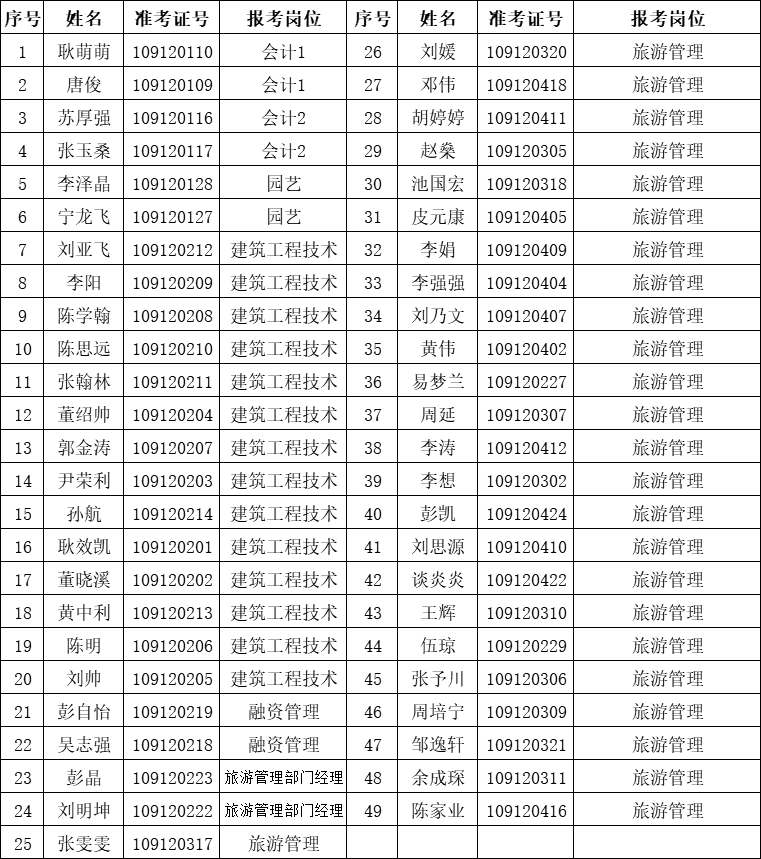 笔试成绩（含加分项）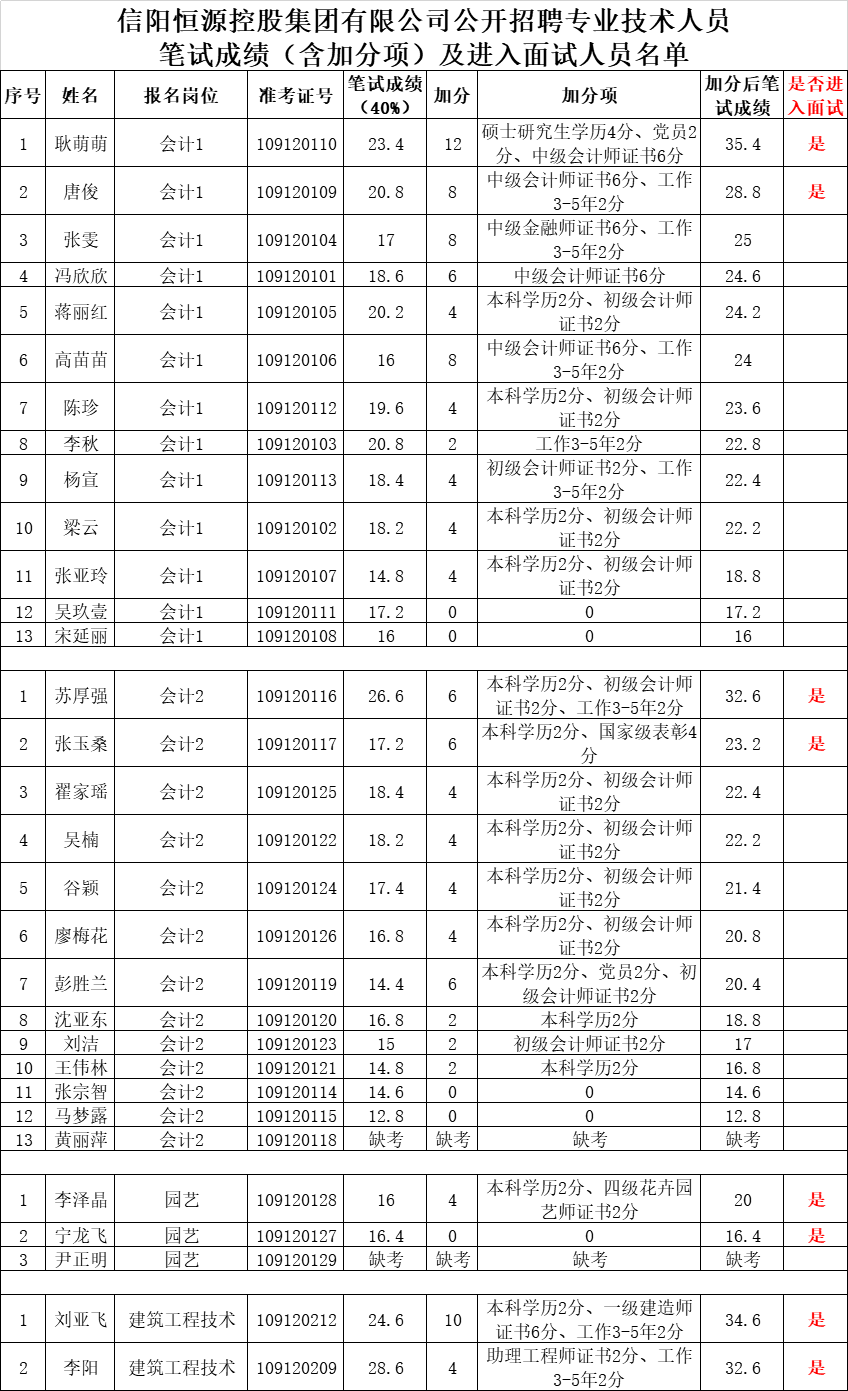 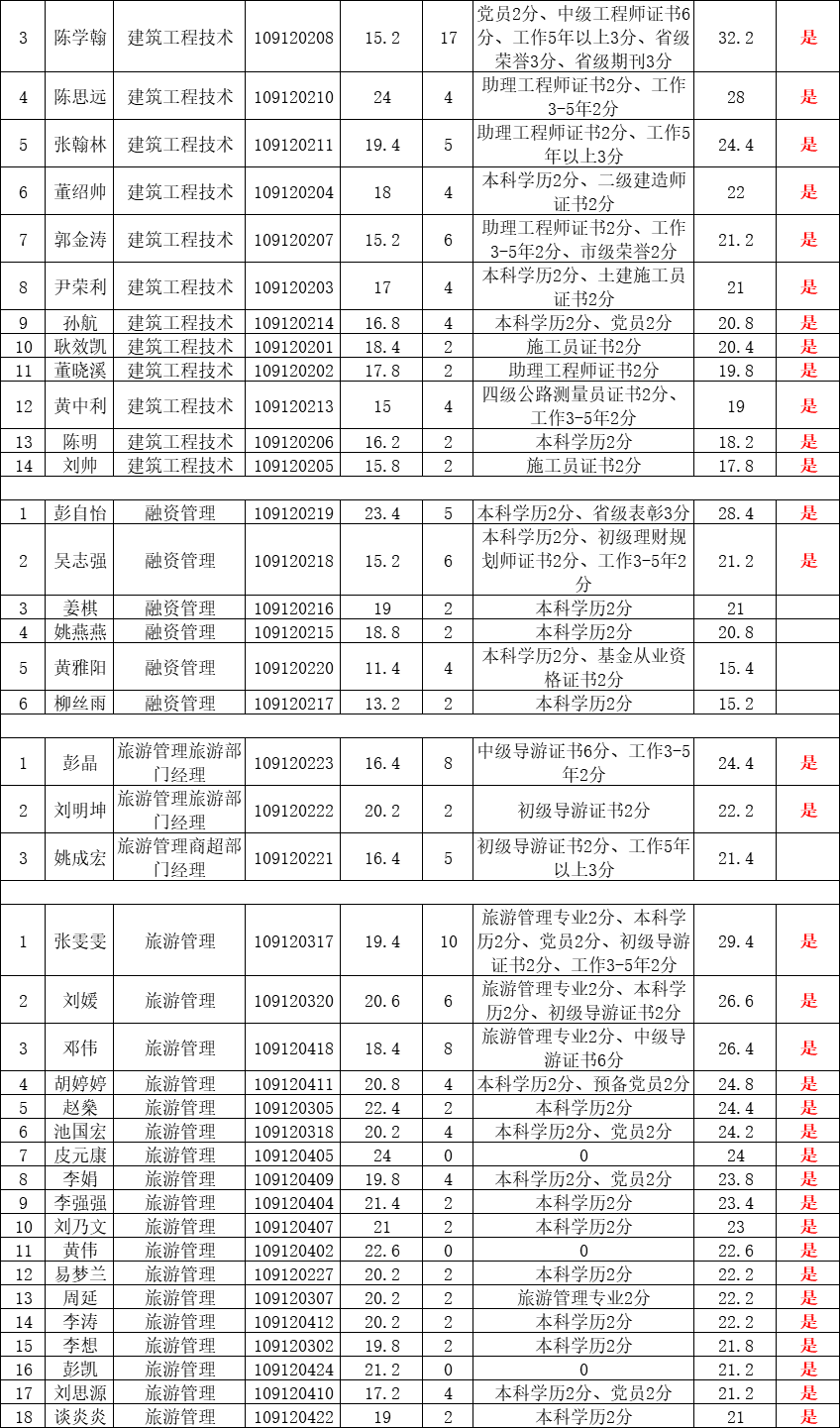 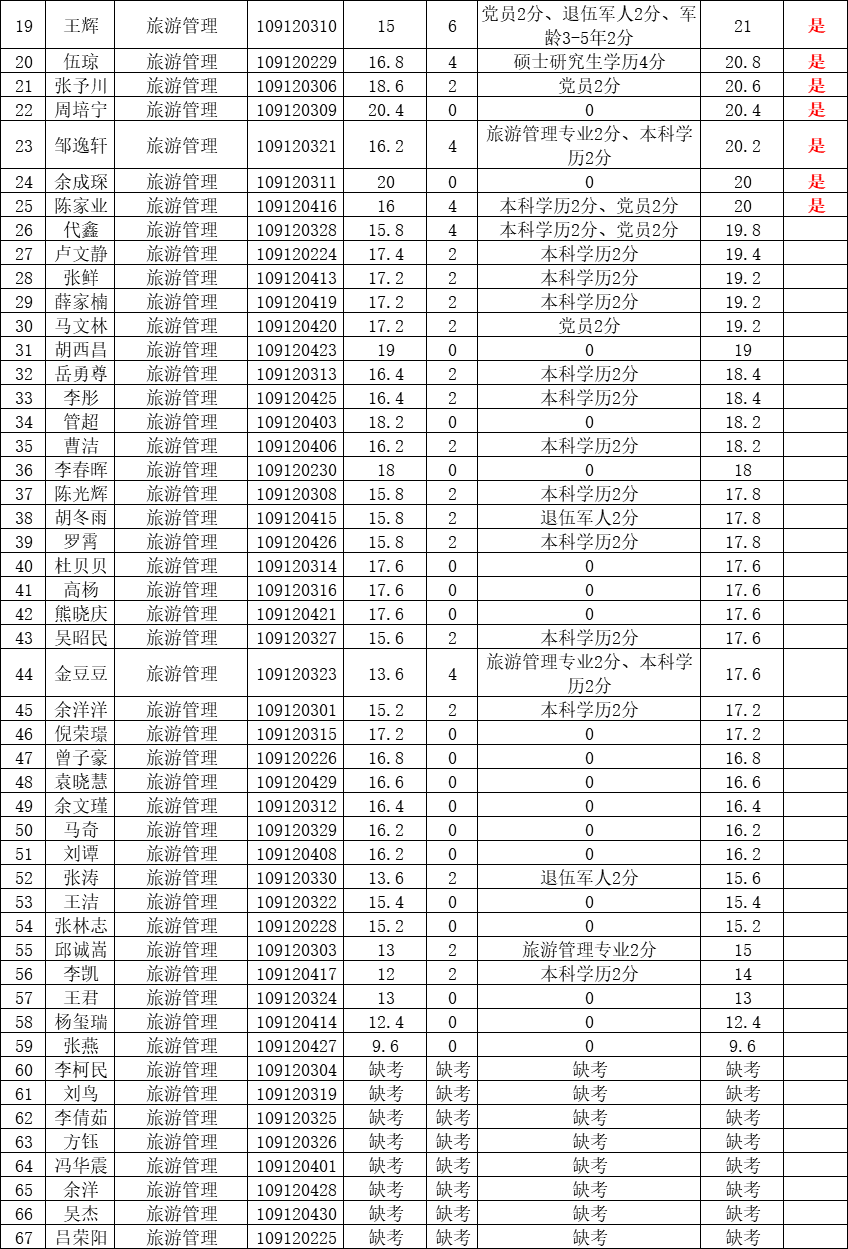 